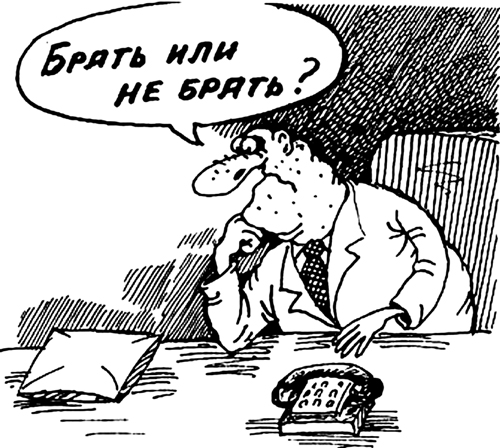 Ваши действия в случае вымогательства или провокации взятки- вести себя крайне осторожно, вежливо, не допуская опрометчивых высказываний, которые могут подразумевать отказ в даче взятки- внимательно выслушать и точно запомнить поставленные вам условия (размеры сумм, характер услуг, срок и способы передачи взятки)- постараться перенести вопрос о времени и месте передачи взятки до следующей беседы, или, если это возможно, предложить хорошо знакомое вам место для следующей встречи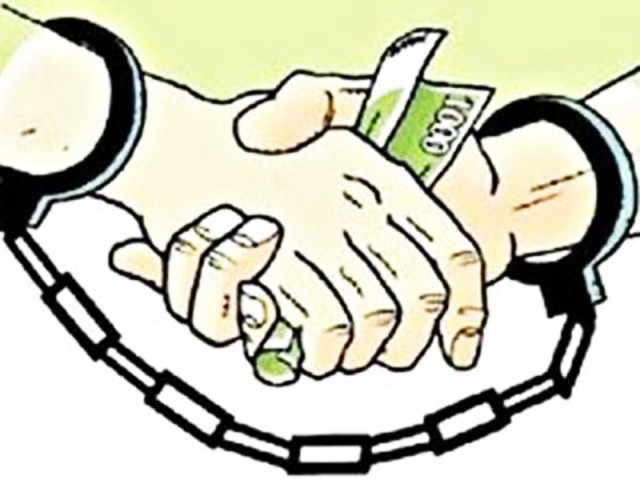 Что такое взятка?Уголовный кодекс Российской Федерации предусматривает два вида преступлений, связанных со взяткой: получение взятки (ст.209), и дача взятки (ст.291).Это две стороны одной преступной медали: речь идет о взятке. Есть тот, кто получает взятку (взяткополучатель) и тот, кто ее дает (взяткодатель).Получение взятки – одно из самых опасных должностных преступлений, особенно если оно совершается группой лиц, или сопровождается вымогательством, которое заключается в получении должностным лицом преимущества и выгод за законные или незаконные действия (бездействия).Наказание за взятку и коммерческий подкупПолучение взятки рассматривается Уголовным Кодексом РФ как более общественно опасное деяние, нежели дача взятки:- получение взятки ст.290 УК РФ;- дача взятки ст.291 УК РФ;- коммерческий подкуп ст.204 УК РФ.Признаки вымогательства взяткиРазговор о возможной взятке носит иносказательный характер, не содержит открытых заявлений о том, что вопрос может решиться лишь в случае передачи денег или оказания какой либо услуги, «опасные» выражения при этом не допускаются.В ходе беседы чиновник, заявляя об отказе решить тот или иной вопрос жестами или мимикой дает понять, что готов обсудить возможности решения этого вопроса в другой обстановке.Сумма и характер взятки не озвучиваются, соответствующие цифры могут быть записаны на бумаге, набраны на калькуляторе или компьютере и продемонстрированы потенциальному «взяткодателю».Чиновник может неожиданно прервать беседу и под благовидным предлогом оставить посетителя одного в кабинете, оставив при этом открытыми ящики стола, папку с материалами, портфель.Вымогатель взятки переадресовал продолжение контакта другому человеку, напрямую не связанному с решением вопроса.ВАЖНОЗаявление о даче взятки или коммерческом подкупе не может быть признано добровольным, если правоохранительным органам стало известно об этом из других источников.Заведомо ложный донос о вымогательстве взятки или коммерческом подкупе рассматривается Уголовным кодексом Российской Федерации как преступление и наказывается лишением свободы на срок до шести лет (ст.306).Вымогательство взятки может осуществляться как в виде прямого требования («если не дадите, вопрос будет решен не в вашу пользу»), так и косвенным образом.